ПРОЕКТ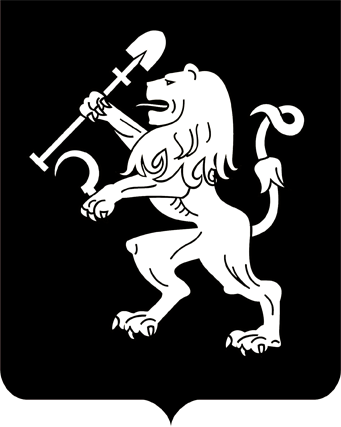 АДМИНИСТРАЦИЯ ГОРОДА КРАСНОЯРСКАПОСТАНОВЛЕНИЕОб установлении публичного сервитута на частьземельного участка с кадастровым номером24:50:0400416:11, расположенного по ул. МолоковаВ соответствии со ст. 23 Земельного кодекса Российской Федерации, ст. 16, 33 Федерального закона от 06.10.2003 № 131-ФЗ «Об общих принципах организации местного самоуправления в Российской Федерации», Положением об организации и проведении публичных слушаний в городе Красноярске, утвержденным решением Красноярского городского Совета депутатов от 25.02.2009 № 5-72, постановлениями администрации города от 28.07.2015 № 490 «Об утверждении Регламента взаимодействия органов администрации города при подготовке решений об установлении и прекращении публичных сервитутов на территории города Красноярска», от 26.09.2017 № 618 «О назначении общественных слушаний по проекту постановления администрации города об установлении публичного сервитута на часть земельного участка с кадастровым номером 24:50:0400416:11, расположенного по ул. Молокова», с учетом заключения о результатах публичных слушаний от ___.___.______, руководствуясь ст. 41, 58, 59 Устава города Красноярска,ПОСТАНОВЛЯЮ:1. Установить публичный сервитут в целях ремонта объекта транспортной инфраструктуры –  пешеходный мост в отношении части земельного участка площадью 12 кв. м., входящего в границы земельного участка площадью 4246 кв. м. с кадастровым номером 24:50:0400416:11, расположенного по адресу: Красноярский край, г. Красноярск, ул. Молокова, участок 54, категория земель: земли населенных пунктов, разрешенное использование: размещение объектов торговли, не требующих установления санитарно-защитных зон, находящегося в собственности АО "АМК-фарма", в соответствии со схемой земельного участка, согласно приложению. 2. Публичный сервитут устанавливается в отношении части земельного участка безвозмездно на постоянный срок со дня государственной регистрации публичного сервитута.3. Заинтересованные лица вправе использовать часть земельного участка, указанную в пункте 1 настоящего постановления, в целях ремонта объекта транспортной инфраструктуры – пешеходный мост на основании публичного сервитута.4. Департаменту муниципального имущества и земельных отношений администрации города обеспечить: выполнение необходимых для установления публичного сервитута кадастровых работ по установлению границ части земельного участка, указанного в пункте 1 настоящего постановления;государственную регистрацию публичного сервитута на часть земельного участка в Управлении Федеральной службы государственной регистрации, кадастра и картографии по Красноярскому краю.5. Управлению архитектуры администрации города: в течение пяти дней со дня принятия настоящего постановления направить копию постановления правообладателю земельного участка.6. Настоящее постановление опубликовать в газете «Городские новости» и разместить на официальном сайте администрации города                в течение трех дней со дня его принятия.7. Постановление вступает в силу со дня его официального опубликования.Глава города                                                                          Э.Ш. АкбулатовСХЕМАземельного участка, в отношении части которого планируется установление публичного сервитута в целях ремонта объекта транспортной инфраструктуры – пешеходный мост«___»__________№ __________Приложение к постановлению администрации городаот «___»________2017 №____Кадастровый номер земельного участка: 24:50:0400416:11Кадастровый номер земельного участка: 24:50:0400416:11Кадастровый номер земельного участка: 24:50:0400416:11Площадь части земельного участка: 12 кв. мПлощадь части земельного участка: 12 кв. мПлощадь части земельного участка: 12 кв. мОбозначение характерных точек границКоординаты, мКоординаты, мОбозначение характерных точек границXY1635152,18100754,562635153,88100756,453635150,27100759,664635148,59100757,791635152,18100754,56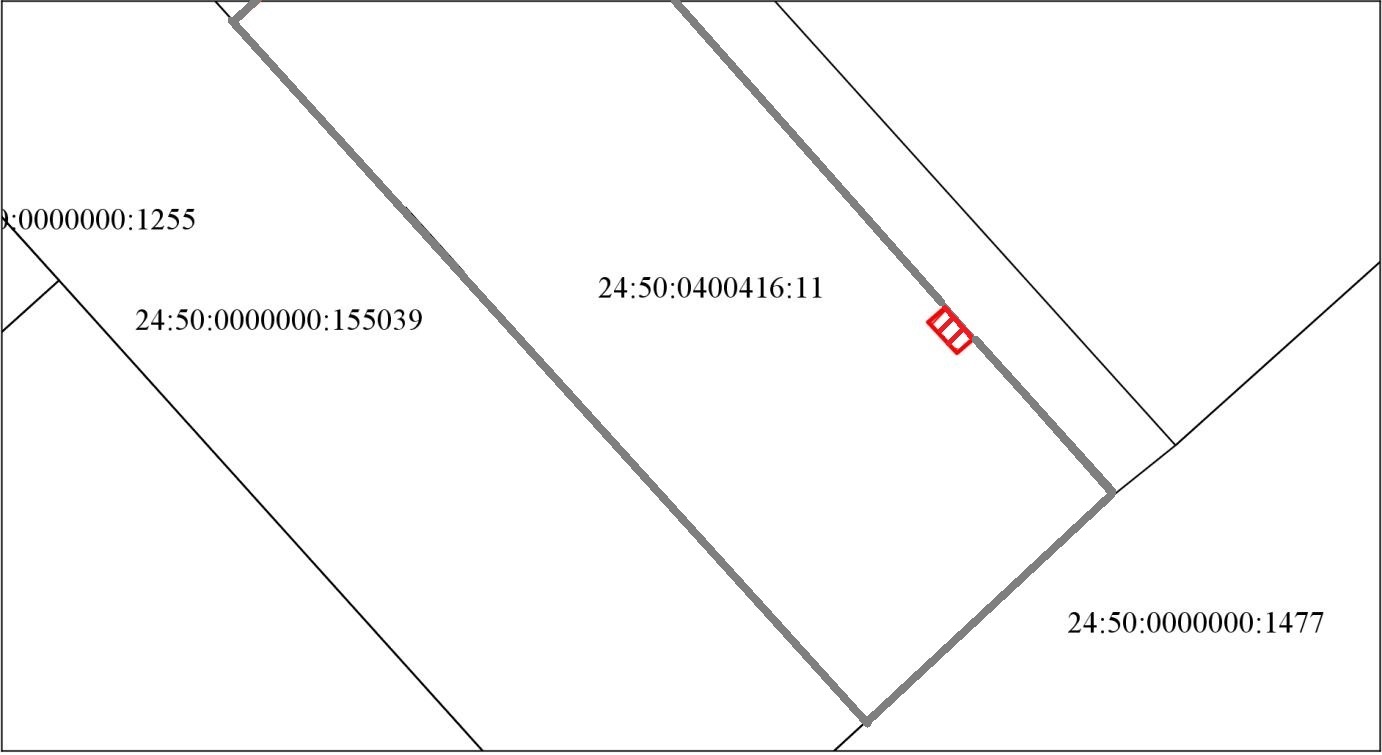 Масштаб 1:1000Масштаб 1:1000Масштаб 1:1000     Условные обозначения:— земельный участок, в отношении которого планируется установление публичного сервитута;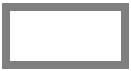 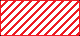 — зона действия публичного сервитута     Условные обозначения:— земельный участок, в отношении которого планируется установление публичного сервитута;— зона действия публичного сервитута     Условные обозначения:— земельный участок, в отношении которого планируется установление публичного сервитута;— зона действия публичного сервитута